XXVI Reunión Científica para alumnos de enseñanza secundaria “Don Benito 2024”	 25 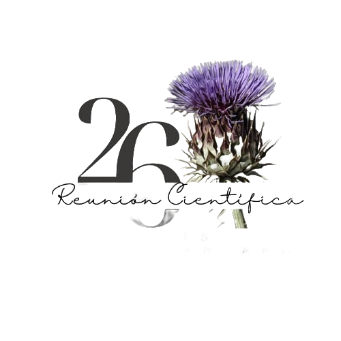 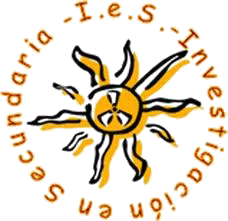 